שיעור ייחודי - מבשלים סיפורמומלץ ללמד שיעור זה ביום שישי לפני כניסת השבת.נושא: נדיבות שאינה תלויה בכסף וקנאה         עושר ועוני, ועל הדרכים להגיע לשמחה             ושלוות הנפש.ספר: בשוק של ז'קרובאט" / אורי אלון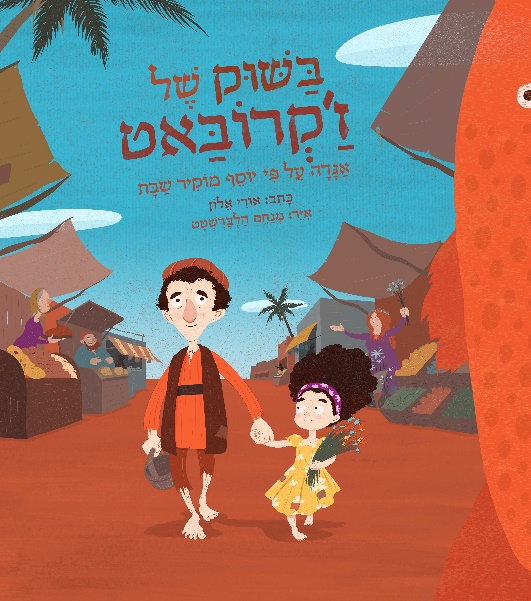 עיבוד מחורז והומוריסטי לאגדת חז"ל המוכרת " יוסף מוקיר שבת ", המזמן עיסוק בהכנות לשבת ובאהבה אליה ושיחה משפחתית על היחס לרכוש ועל השמחה במה שיש.המלצה: אפשר לשאול את הילדים אם גם הם שותפים לקניות עם ההורים, והאם הם עורכים קניות בשוק או במרכול? אפשר להמליץ למשפחות לבקר עם הילדים בשוק הסואן - הרפתקה מענגת עבור ילדים צעירים! ההורים והילדים יכולים להכין יחד רשימה מצוירת/ כתובה של מצרכים לשבת ולהציע לילדים לחפש אותם בין דוכני השוק או בחנות.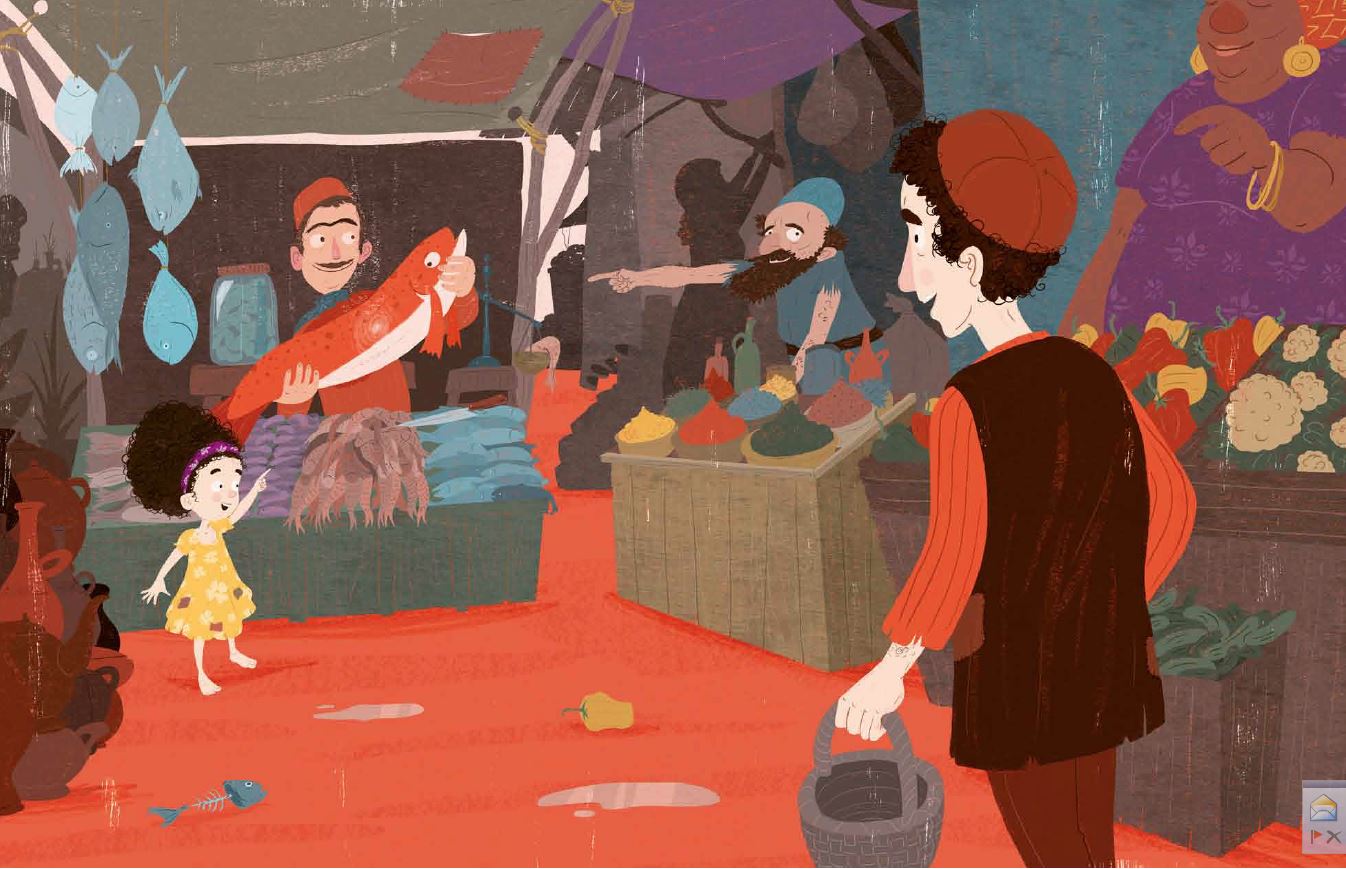 דיון:מדוע לדעתכם האוצר התגלגל דווקא אל יוסף?האם לדעתכם הגיע ליוסף לזכות באוצר?ההורים יביאו לקראת השיעור: תפוחי אדמה שלמים ושטופים עם הקליפה. סינר, צלחת וכפית רב פעמיים.בי"ס ירכוש: מלח ונייר כסף לעטיפת תפוחי האדמה לפני הכנסתם לתנור הבית ספרי.